ZŠ Koryčany pro Ukrajinu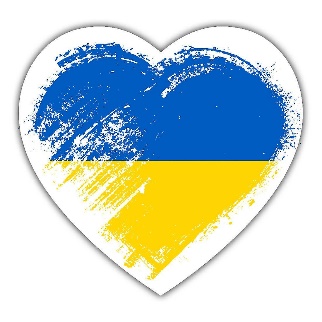 Válka na Ukrajině nepřestává.Proto nesmí přestat ani naše pomoc. Lidem na Ukrajině chybí základní potřeby. Uprchlíci odešli často jen s minimem věcí. Ve spolupráci s Charitou Kroměříž pořádáme další sbírku na pomoc Ukrajině. Prosíme o následující vybavení: především potraviny - trvanlivé jídlo typu instantní kaše, instantní polévky, masové konzervy, paštiky, pro děti pitíčko, sušenky, energetické tyčinky, piškoty, dětské výživy (ne ve skle), cukrovinky; zdravotnické vybavení – dezinfekci na oděrky, náplasti, obvazy, sterilní krytí, dezinfekční masti (např. Betadine); menstruační potřeby (uprchlíci jsou zejména ženy); běžné léky pro dospělé a děti – ibalgin, paralen, nosní kapky, oční kapky; hygienické potřeby; potřeby pro nejmenší děti; potřeby pro děti do školy, hračky (čisté);Sbírka probíhá v budovách 1. i 2. stupně naší školy každý pracovní den od 28. 3. do 1. 4. v čase 7.30–8.00 a 13.30–14.00, případně po telefonické domluvě (tel. 575 376 053).Děkujeme.